Schützenverein „Bavaria“ Kersbach e.V.					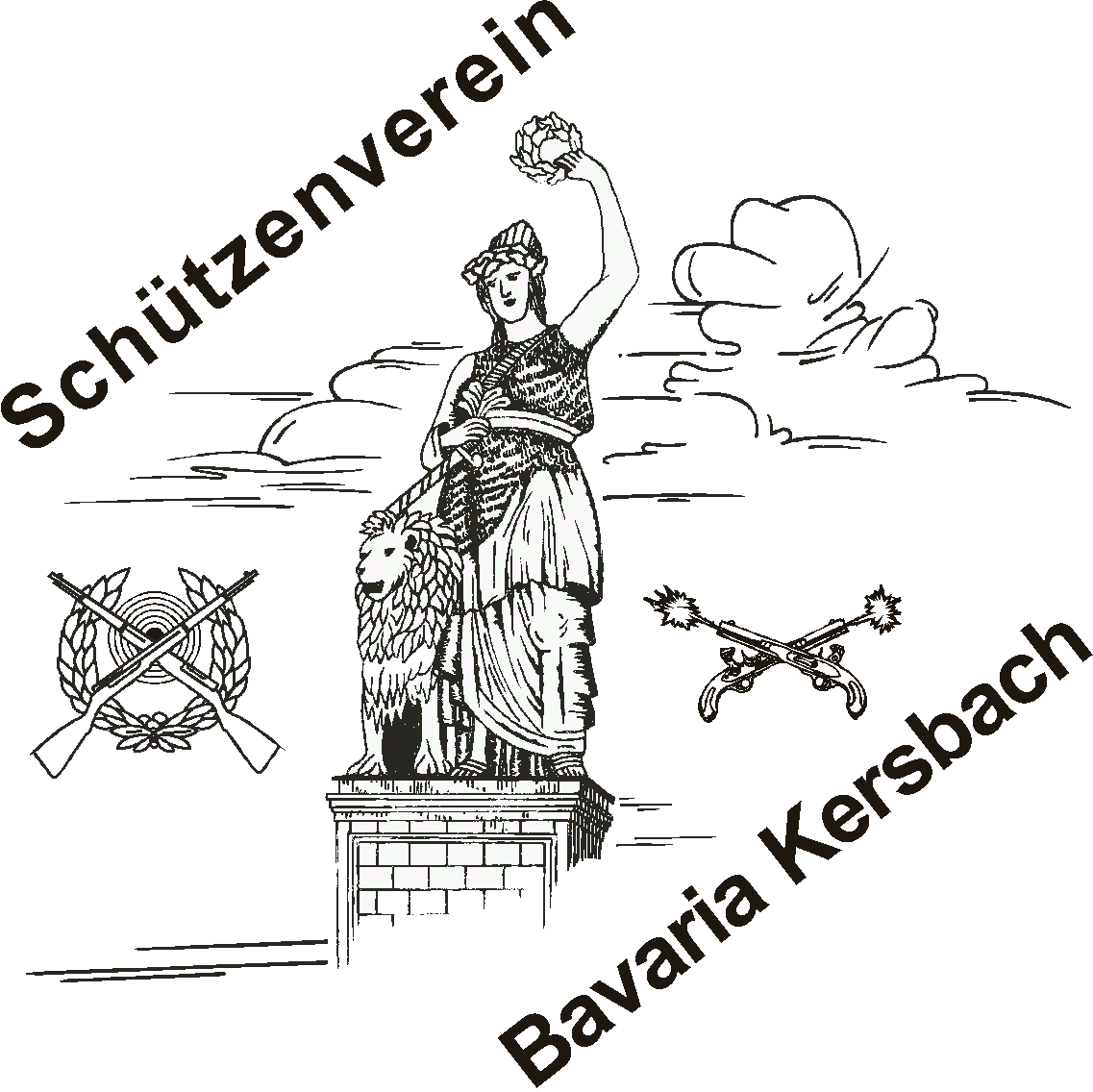 Schießanlage im Sportzentrum, Waldstraße 23 / 1. Stock, 91301 Forchheim-Kersbachwww.bavaria-kersbach.de		info@bavaria-kersbach.de	Amtsgericht Bamberg VR 10257 	1. Vorstand: Thomas NögelMitglied des Bayer. Sportschützenverbandes und des Deutschen SchützenbundesEintrittserklärungIch erkläre hiermit -unter Anerkennung der Satzung- meinen Beitritt zum Schützenverein Bavaria Kersbach e.V..Name:		……………………………………….	Vorname: ………………………………………Geb.:		………………………………………	Beruf: …………………………………………..PLZ/Wohnort:	………………………………………	Straße/Nr.: ..…….………………………………Verheiratet seit:  ..……………………………………..	Erst-/Zweitverein: .……………………………..Telefon/Mobil:	………………………………………	E-Mail: ………………………………………….Fo.-Kersbach, den ………………………………						_______________________________________________						Unterschrift (unter 18 Jahre alle Erziehungsberechtigten)SEPA-LastschriftmandatMandatsreferenz:	Vereinsnummer (wird Ihnen auf dem Schützenpass mitgeteilt)Zahlungsart:		wiederkehrende Zahlung	Ich ermächtige den Schützenverein Bavaria Kersbach e.V. (Gläubiger-ID: DE47ZZZ00000831771), Zahlungen von meinem Konto mittels Lastschrift einzuziehen. Zugleich weise ich mein Kreditinstitut an, die vom Schützenverein Bavaria Kersbach e. V. auf mein Konto gezogenen Lastschriften einzulösen.Vorname und Name (Kontoinhaber):	.………………………………………..…………………………Straße + Hausnummer / PLZ + Ort:	……………………………     /	……….....………………….Bank / BIC:	………………………………………………………..     /	……………………………..IBAN:		………………………………………………………..Hinweis: Ich kann innerhalb von acht Wochen, beginnend mit dem Belastungsdatum, die Erstattung des belasteten Betrages verlangen. Es gelten dabei die mit meinem Kreditinstitut vereinbarten Bedingungen.Fo.-Kersbach, den ………………………………						_______________________________________________						Unterschrift (unter 18 Jahre alle Erziehungsberechtigten)Die Zustimmung zur Eintrittserklärung wird hiermit erteilt:______________________________________________Bavaria Kersbach e.V.1. Vorstand